О внесении изменений в постановление Администрации ЗАТО г. Зеленогорскаот 22.12.2017 № 328-п «Об установлении размера платы за содержание жилого помещения в многоквартирных домах  для нанимателей жилых помещенийгосударственного жилищного фонда,принадлежащего на праве собственностиРоссийской Федерации»В соответствии с частью 3 статьи 156 Жилищного кодекса Российской Федерации, частью 20 статьи 12 Федерального закона от 29.06.2015 № 176-ФЗ «О внесении изменений в Жилищный кодекс Российской Федерации и отдельные законодательные акты Российской Федерации», руководствуясь Уставом города, ПОСТАНОВЛЯЮ:          1. Внести в постановление Администрации ЗАТО г. Зеленогорска от 22.12.2017 № 328-п «Об установлении размера платы за содержание жилого помещения в многоквартирных домах для нанимателей жилых помещений государственного жилищного фонда, принадлежащего на праве собственности Российской Федерации» следующие изменения:1.1. Пункт 4 изложить в следующей редакции:«4. Контроль за выполнением настоящего постановления возложить на первого заместителя Главы ЗАТО г. Зеленогорска по стратегическому планированию, экономическому развитию и финансам.».1.2. Приложение изложить в редакции согласно приложению к настоящему постановлению.2. Настоящее постановление вступает в силу в день, следующий за днем его опубликования в газете «Панорама», и распространяется на правоотношения, возникшие с 01.01.2019.Глава ЗАТО г. Зеленогорска                                                     М.В. Сперанский           Размер платы за услуги, работы по управлению многоквартирным домом, за содержание и текущий ремонт общего имущества в многоквартирном домеИсполнитель:Отдел экономикиАдминистрации ЗАТО г. Зеленогорска____________ Е.Ю. Шорникова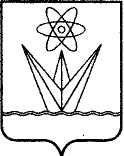 АДМИНИСТРАЦИЯЗАКРЫТОГО АДМИНИСТРАТИВНО – ТЕРРИТОРИАЛЬНОГО ОБРАЗОВАНИЯ  ГОРОДА  ЗЕЛЕНОГОРСКА КРАСНОЯРСКОГО КРАЯП О С Т А Н О В Л Е Н И ЕАДМИНИСТРАЦИЯЗАКРЫТОГО АДМИНИСТРАТИВНО – ТЕРРИТОРИАЛЬНОГО ОБРАЗОВАНИЯ  ГОРОДА  ЗЕЛЕНОГОРСКА КРАСНОЯРСКОГО КРАЯП О С Т А Н О В Л Е Н И ЕАДМИНИСТРАЦИЯЗАКРЫТОГО АДМИНИСТРАТИВНО – ТЕРРИТОРИАЛЬНОГО ОБРАЗОВАНИЯ  ГОРОДА  ЗЕЛЕНОГОРСКА КРАСНОЯРСКОГО КРАЯП О С Т А Н О В Л Е Н И ЕАДМИНИСТРАЦИЯЗАКРЫТОГО АДМИНИСТРАТИВНО – ТЕРРИТОРИАЛЬНОГО ОБРАЗОВАНИЯ  ГОРОДА  ЗЕЛЕНОГОРСКА КРАСНОЯРСКОГО КРАЯП О С Т А Н О В Л Е Н И ЕАДМИНИСТРАЦИЯЗАКРЫТОГО АДМИНИСТРАТИВНО – ТЕРРИТОРИАЛЬНОГО ОБРАЗОВАНИЯ  ГОРОДА  ЗЕЛЕНОГОРСКА КРАСНОЯРСКОГО КРАЯП О С Т А Н О В Л Е Н И Е04.02.2019г. Зеленогорскг. Зеленогорск№13-пПриложение к постановлению Администрации ЗАТО г. Зеленогорскаот 04.02.2019  № 13-пПриложение к постановлению Администрации ЗАТО г. Зеленогорскаот 22.12.2017  № 328-п    № п/пАдрес многоквартирного дома в г. Зеленогорске Красноярского краяЕдиница измеренияРазмер платы в месяц, руб. 12341ул. Юбилейная, 1а1 кв. м общей площади жилого помещения19,962ул. Юбилейная, 1г1 кв. м общей площади жилого помещения21,173ул. Юбилейная, 1д1 кв. м общей площади жилого помещения20,56